.Toe Heel Stomp Forward Twice, Step Lock Step Forward, 1/2 Chase Turn(Re- start here on 3rd wall)[9 – 16]	Repeat Steps 1 - 8Touch, Turn, Touch, Hold, Behind, Ball CrossTouch, Turn, Touch, Hold, Behind ¼ turn, StepRock Rocking Chair, Side Rock, Recover, Touch, Mambo TwiceRepeatTag: There is one Tag at the end of the 6th sequence.Stomp the R and L in place.Breakfast Beer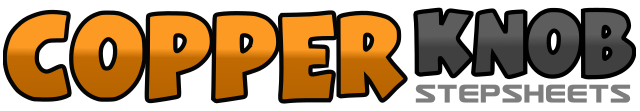 .......Count:32Wall:4Level:Beginner.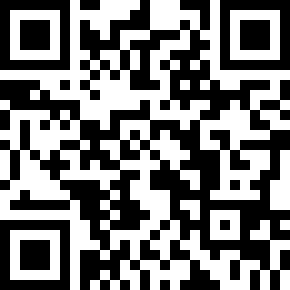 Choreographer:Rob McKean (CAN) - January 2017Rob McKean (CAN) - January 2017Rob McKean (CAN) - January 2017Rob McKean (CAN) - January 2017Rob McKean (CAN) - January 2017.Music:Breakfast Beer - Gord BamfordBreakfast Beer - Gord BamfordBreakfast Beer - Gord BamfordBreakfast Beer - Gord BamfordBreakfast Beer - Gord Bamford........1&2Touch R toe to left instep, touch R heel to left instep, stomp R3&4Touch L toe to right instep, touch L heel to right instep, stomp L5&6Step forward on R, slide left up behind R, step forward on R7&8Step forward on L, pivot 1/2 turn right onto R, step forward on L.17&18&Touch R toe to right side, pivot ¼ right on left and step down on R, touch L to left, hold.19&20Cross L behind R, step back onto ball of R, cross L over R21&22&Touch R toe to right side, pivot ¼ turn right on left and step down on R, touch L to left, hold23&24Cross L behind R, step forward on R making a ¼ turn right, step forward on L25&26&Rock forward on R, recover on L, rock back on R, recover on L27&28Rock side right on R, recover onto L, touch R beside L29&30Rock forward on R, recover on L, step on R beside L31&32Rock back on L, recover on R, step on L beside R